中国勘察设计协会文件中设协字〔2023〕139 号关于召开勘察设计行业科技创新大会暨全国“好房子”设计大赛成果发布会的通知各地方、各部门勘察设计同业协会，各理事单位，各有关勘察设计单位：为了深入学习贯彻党的二十大精神，引导勘察设计企业以科技创新为动力，不断提升勘察设计技术水平，积极投身于“好房子、好小区、好社区、好城区”建设，在新形势下开辟发展新领域新赛道，培育发展新动能新优势，经研究，决定于2024年1月7日在北京召开勘察设计行业科技创新大会暨全国“好房子”设计大赛成果发布会。现将有关事项通知如下：一、大会主题科技赋能发展，创新引领未来。二、主要内容（一）邀请住房城乡建设部领导讲话；（二）邀请中国工程院院士就绿色发展、“好房子”建设等作主旨报告； （三）发布全国“好房子”设计大赛成果；（四）为2021年度全国优秀勘察设计行业奖获奖项目颁奖；（五）举办工程勘察、建筑设计、市政设计、科技创新、信息化建设等五个分论坛，交流勘察设计新技术应用、企业科技创新体系建设及信息化建设的案例与经验；（六）展示全国“好房子”设计大赛成果和各行业近年来优秀勘察设计项目。三、参会人员（一）各理事单位代表；（二）各地方、各部门勘察设计同业协会负责人；（三）中国勘察设计协会各分支机构、直属机构负责人；（四）全国“好房子”设计大赛获奖成果创作团队代表；（五）2021年度全国优秀勘察设计行业奖获奖项目代表；（六）参展项目所在单位代表。四、时间和地点五、其他事项（一）大会不收取会务费，食宿统一安排，交通及住宿费用自理；      酒店房价：标准大床间 650元/天（含早餐）（二）大会不设接机接站，请自行前往会议酒店；（三）请各地方、各部门勘察设计同业协会以及我会各分支机构、各有关单位对大会给予充分重视，积极配合，共同做好组织协调工作；（四）请各有关单位按照大会会务组要求，组织好参加大会、分论坛、领奖、展示会等活动的落实工作；（五）请参会人员于2023年12月22日前扫描右方二维码，完成参会报名。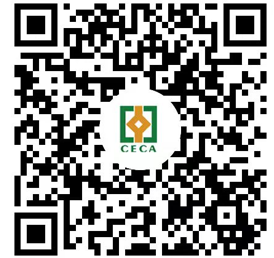 六、会务组联系方式中国勘察设计协会办公室            电    话（010）88023401联系人：姜琳琳  13661036542    张玲艳  18500634350李凌瑾  15101008392                                    中国勘察设计协会2023年12月5日（一）报到时间和地点：2024年1月6日14:00-21:00     北京五洲大酒店大堂2024年1月7日7:00-8:45   北京国际会议中心一楼大厅 （二）大会时间和地点：2024年1月7日9:00-12:00北京国际会议中心3号会议厅（三）分论坛时间和地点：2024年1月7日13:30-17:30北京国际会议中心305（ABC）、305（DE）、307、308、311会议室（四）展示会时间和地点：2024年1月7日全天    北京国际会议中心4号会议厅